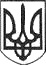 РЕШЕТИЛІВСЬКА МІСЬКА РАДАПОЛТАВСЬКОЇ ОБЛАСТІВИКОНАВЧИЙ КОМІТЕТРІШЕННЯ31 січня 2020 року                                                                                             № 24Про передачу на баланс об’єктів водопостачання РешетилівськомуКП „Водоканал”          Відповідно до ст. 30 Закону України „Про місцеве самоврядування в Україні” та для покращення забезпечення населених пунктів міської ради  якісною питною водою, виконавчий комітет Решетилівської міської радиВИРІШИВ:         1. Передати з балансу виконавчого комітету  Решетилівської міської ради на баланс Решетилівського КП „Водоканал” об’єкти водопостачання згідно переліку (додається). 2. Контроль  за  виконанням даного рішення покласти на заступника міського  голови Шинкарчука Ю.С.Секретар міської ради                                                             О.А. ДядюноваТищенко 2 13 80	Додатокдо рішення виконавчого комітетуРешетилівської міської радивід 31.01.2020 року № 24ПЕРЕЛІКоб’єктів водопостачання, які передаються з балансу виконавчого комітету Решетилівської міської ради на балансРешетилівського КП „Водоканал”	1. Свердловина с. Каленики Решетилівського району - первісна вартість - 226137,00грн.	2. Свердловина с. Каленики Решетилівського району - первісна вартість - 2083, 00 грн.	3. Свердловина с. Хрещате Решетилівського району - первісна вартість - 10967,00 грн.	4. Водопровід с. Каленики Решетилівського району - первісна вартість - 2430,00 грн.	5. Водопровід с. Хрещате Решетилівського району - первісна вартість - 2888,00 грн.Начальник відділу житлово-комунальногогосподарства, транспорту, зв’язку та з питань охорони праці                                                         С.С.Тищенко 